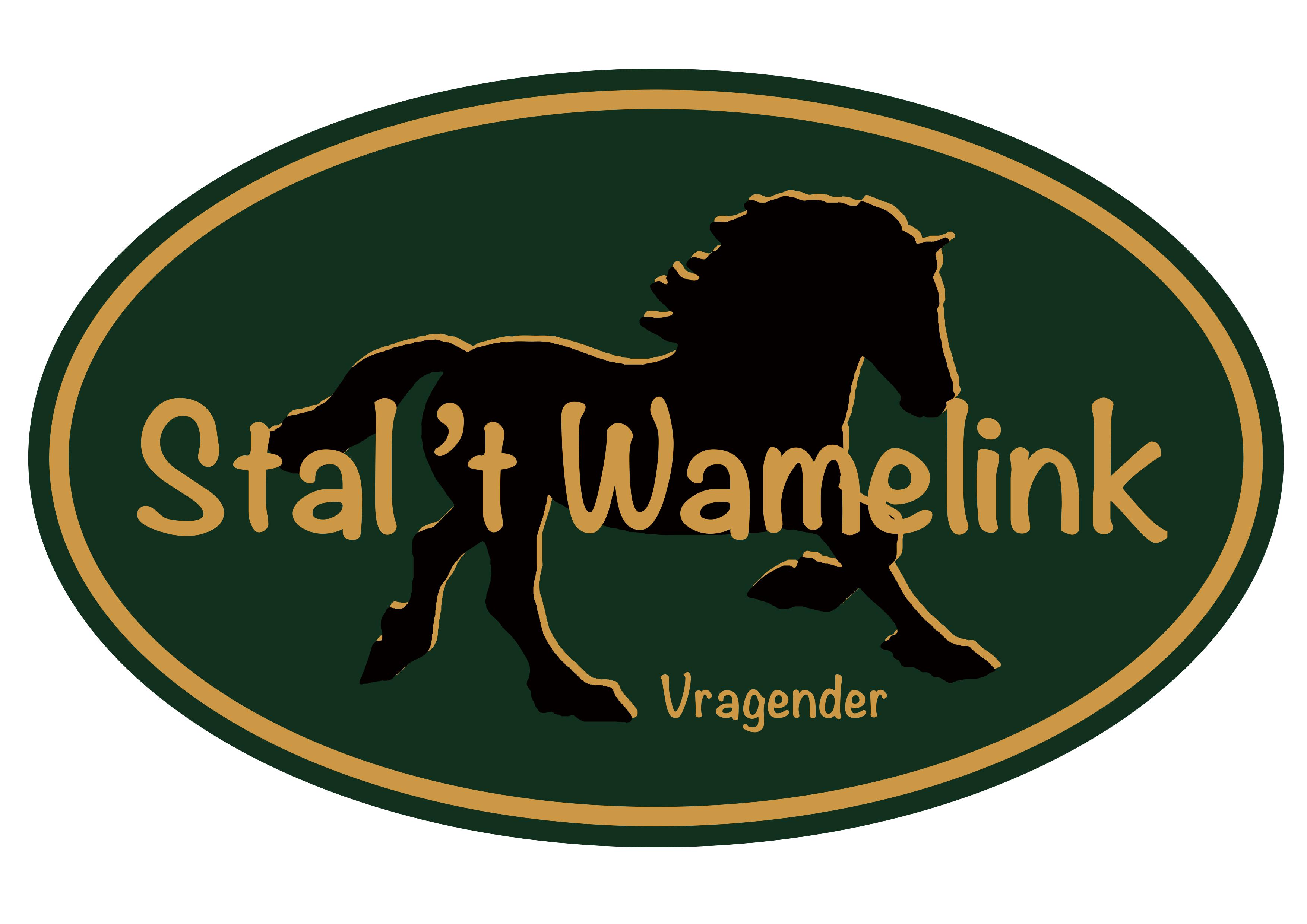 Kerkdijk 6  -  7134 NL  Vragender  -  tel.: 0544376418 / 06-36105067  -  www.stalwamelink.jouwweb.nlWedstrijd 2 septemberProgrammaHallo Allemaal!Hier zijn dan de starttijden voor de wedstrijd van zondag 2 september 2018. We beginnen de dag om 9.00 uur en de prijsuitreiking zal om ongeveer 16.00 uur plaatsvinden. Wij doen ons uiterste best om ons aan het tijdschema te houden en willen daarom ook iedereen vragen ons daarbij te helpen, door bijvoorbeeld op tijd bij de wedstrijd ring te verschijnen. 

Mocht je het niet eens zijn met de starttijden, probeer dan met iemand te ruilen van jou categorie en laat het ons op tijd weten. Weet je niet met wie je moet ruilen of zie je een fout in het programma? Stuur dan even een mail naar veroniqueplaggenburg@gmail.com

Voor diegene die mee doen met de cross, er ligt een rugnummer voor je klaar bij het secretariaat. Deze is gevestigd bij de catering.

Dan hebben wij voor jullie nog even op een rij gezet waar wij zoal op letten bij de verschillende onderdelen.Dressuur.
Bij de dressuurproeven wordt elk punt apart beoordeeld, hiervoor gebruiken we KNHS formulieren.Eigen act.
* Netheid paard en ruiter
* Originaliteit van het idee
* Samenstelling proef/idee
* Algemene indruk(Wil je gebruik maken van onze muziek installatie, zet de muziek dan op een tablet of mobiel, die kunnen we dan op de installatie aansluiten)Cross: (Bodyprotector verplicht)
Hierbij gaat het om de tijd, als blijkt dat je de route afsnijd om tijd in te halen wordt je gediskwalificeerd. Springen: (Bodyprotector verplicht)
* Balk eraf is 4 strafpunten
* Elke weigering is 4 strafpunten
* Een verkeerd parcours is diskwalificatie
* Drie keer weigeren bij dezelfde hindernis is diskwalificatieVoor je begint mag je een hindernis uitkiezen waarvan jij denkt dat je daar moeilijkheden mee gaat krijgen. Deze mag je alvast 1x springen.
Het aantal fouten telt en de tijd wordt op genomen, mochten er meerder deelnemers gelijk eindigen dan komt er een barrage moeten zij nog een keer tegen elkaar. De hindernissen kunnen iets hoger gezet worden. 
Wacht dus met afzadelen tot jouw categorie geweest is.

Ook al ben je gediskwalificeerd, je mag altijd het parcours uitrijden!! Dit doen wij voor het zelfvertrouwen van paard en ruiter. 
Indien nodig wordt je geholpen.Nog enkele aandachtspunten:
*	Zorg voor voldoende water en voer voor je paard/pony. Neem eigen     voer en emmer mee.*	Losrijden voor de dressuur en eigen act in de wei* 	Paarden met een rood lintje in de staart kunnen trappen, let daar op!
Loop er dus niet te dicht langs heen.* 	Je hebt tot 13.45 uur de tijd om de springring te verkennen (zonder paard).* 	Heb je je parcours gesprongen? Dan graag uitstappen in de wei*	Zorg dat je op tijd bij de wedstrijdring verschijnt.*	Er wordt niet los gereden tussen en over de hindernissen van het officiële springparcours!*	De prijsuitreiking vind plaats naast de catering.*	Deelnemers die aan de cross meedoen, graag een rugnummer ophalen bij het secretariaat. Gevestigd bij de catering.Voor vragen en of opmerkingen graag mailen naar veroniqueplaggenburg@gmail.comBellen mag ook 0544-376418  of  06-36105067
Maar voorkeur gaat uit naar mailHoudt ook onze website in de gaten voor eventuele veranderingen of mededelingen.http://www.stalwamelink.jouwweb.nlTenslotte wensen wij iedereen nog veel succes met oefenen en tot 2 september!!Stal ‘t WamelinkRené en Veronique Plaggenburg*  ( wijzigingen en/of fouten voorbehouden)DressuurUitleg route cross 13.00 Verzamelen bij de catering;  wees op tijd.Eigen actVoor het losspringen worden er alvast hindernissen klaar gezet in de bak.
Losrijden voor de Cross is in de weiCrossSpringenCa. 16.30 prijsuitreiking     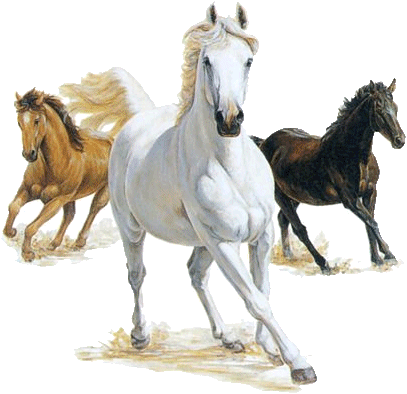 tijdNaamPony/PaardKlasseRing09.00Cato BeijerPureBB209.08Laura te WinkelFfionBB209.16Lidian FrenkenRezaBB209.24Emma te MebelLizzyBixi a209.32Yfke JanssenFannyBixi aa209.40Niene BettingPinoBB209.48Jo-Ann MartensGrand SlamBB209.56Finet SonderenWoodyB210.04Laura te WinkelJetB210.12Maaike van BraakJazzy LadyB210.20Estelle WesterlaanCheyennaB210.30Jeanneke WiegmanFannyB210.38Fabienne vd KampGrand SlamB210.46Anne LubbersEdithB210.54Minke Vos    LizzyBixi a 211.02Kim HillenFfionB211.10Emily ter VoertHeinB211.18Jill RietbergBlueyB211.26Liv ZwamaJetBixi a211.34Yolin BoschkerFannyBixi a211.42Ruth klein GoldewijkNairobiB211.50Emiel DoppenLadyB211.58Cato BerkelderJackB212.08Nori RoelofsenDorienL1212.16Eliahna BröckerLizzyBixi aa 212.24Isa DekkerFfionBixi aa212.32Vera OonkJuniorBixi a212.40Julie Klein EgelinkCeasarBixi a212.48Tess BettingFannyBixi a2tijdNaamPony/PaardopmerkingRing13.00Kylie Wopereis en EmielFurby en Ladymuziek213.10Jill Rietberg en Julia DoppenBluey en Maiky muziek2tijdNaamPony/Paard13.30Maaike van BraakJazzy Lady13.33Laura te winkelJet13.36Britt OolthuisHoppenhof’ Sem13.39Jip BerkelderJack13.42Jo-Ann MartensLizzy13.45Cis Klein GebbinckGrand Slam13.48Lidian FrenkenReza13.51Fabienne vd KampBlack Velvet13.54Anne LubbersEdith13.57Nori RoelofsenDorien14.00Julia DoppenDonna14.03Julie klein EgelinkCeasar14.06Jill RietbergBlueytijdNaamPony/PaardKlasseRing14.15Veerle BeijerLizzy40 met hulp114.22Jeanneke WiegmanBlo40 cm114.29Kylie WopereisFurby40 met hulp114.38Lidian FrenkenReza40 cm.114.45Julie klein EgelinkCeasar40 cm.1tijdNaamPony/PaardKlasseRing14.55Jip BerkelderJack50 cm115.02Nori RoelofsenDorien50 cm1tijdNaamPony/PaardKlasseRing15.10Anne LubbersEdith60 cm115.17Jo-Ann MartensChica60 cm1tijdNaamPony/PaardKlasseRing15.25Britt OolthuisHoppenhof’ Sem80 cm115.32Finet SonderenWoody80 cm115.39Cis Klein GebbinckFlesco80 cm115.46Fabienne vd KampBlack Velvet80 cm115.53Emiel DoppenLady80 cm116.00Jill RietbergBluey80 cm116.07Julia DoppenDonna80 cm1